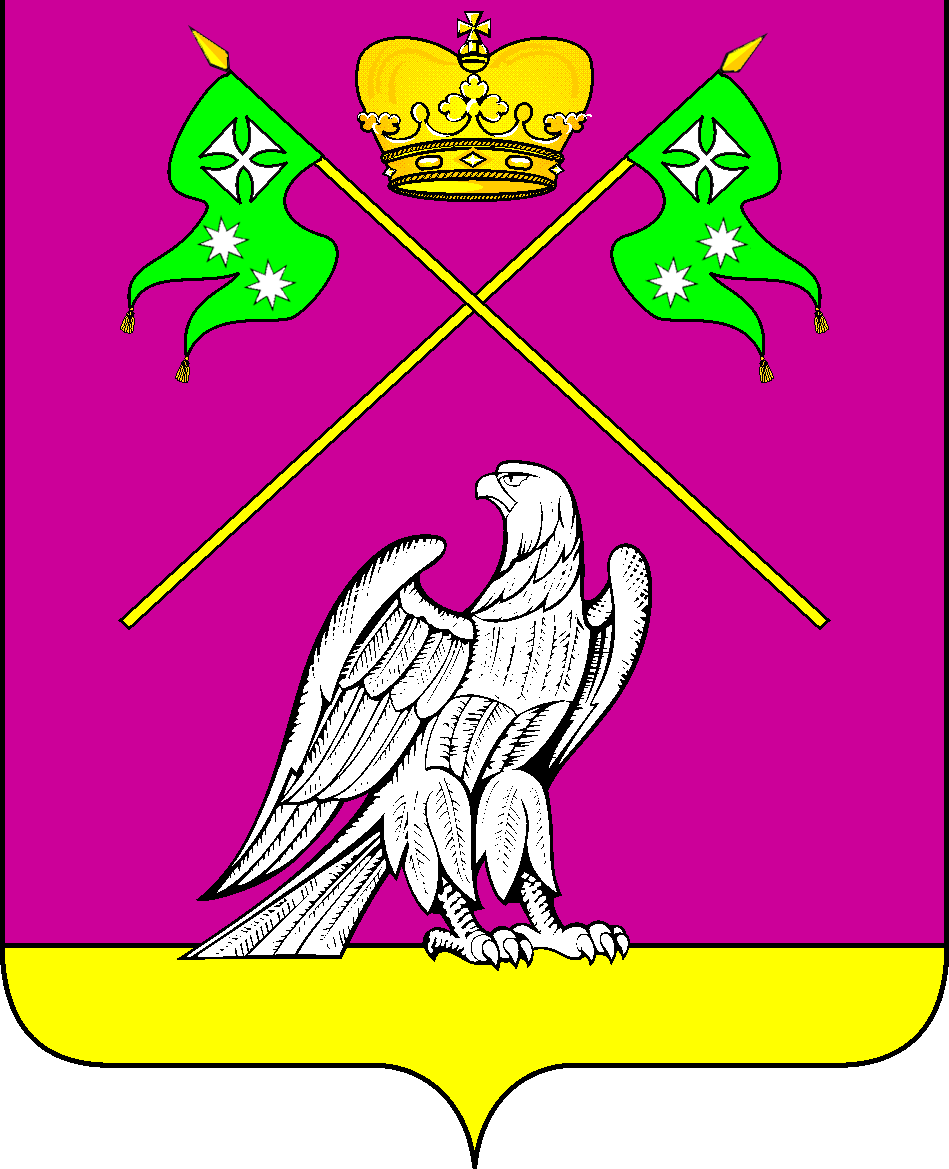 СОВЕТ МУНИЦИПАЛЬНОГО ОБРАЗОВАНИЯВЫСЕЛКОВСКИЙ РАЙОН   Очередная ХХV-я сессия III созываР Е Ш Е Н И Еот 04 апреля 2018 года                                                                                  № 11-214   ст-ца ВыселкиО плане работы Совета муниципального образованияВыселковский район на 2018  годРассмотрев и обсудив предложенный постоянными комиссиями и депутатами Совета муниципального образования Выселковский район план работы на  2018 год, Совет муниципального образования Выселковский район      р е ш и л :1. План работы Совета муниципального образования Выселковский район на  2018 год утвердить (прилагается).2. Обязать администрацию муниципального образования Выселковский район, управления, отделы и службы, глав муниципальных образований сельских поселений в составе муниципального образования Выселковский район оказывать необходимую организационную, методическую                                 и техническую помощь депутатам Совета муниципального образования                       в осуществлении планируемых мероприятий утвержденного плана работы                    и подготовке вопросов к рассмотрению на сессиях и заседаниях постоянных комиссий.3. Руководствуясь пунктом 2 статьи 31 Устава муниципального образования Выселковский район направить данное решение на подпись главе муниципального образования Выселковский район  С.И.Фирсткову.4. Решение вступает в силу со дня его подписания.Глава муниципального образования                         Председатель СоветаВыселковский район                                                   муниципального образования                       						      Выселковский район                                  С.И.Фирстков	                                      Н.С.Сочивко